Základní škola a mateřská škola ANGEL v Praze 12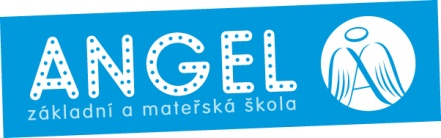 Věc: Žádost o uvolnění žáka/žákyně z vyučování(vyplní rodiče žáka)Jméno žáka/žákyně:	……………………………………………………………………Třída:				……………………………………………………………………Adresa bydliště:		……………………………………………………………………Důvod žádosti:		……………………………………………………………………				Datum:			od: …………………………… do: ………………………………………………………………			…………………………………
Datum					Podpis zákonného zástupce(vyplní škola)Vyjádření třídního učitele:	                    souhlasím    –    nesouhlasím…………………………………			…………………………………
Datum					Podpis třídního učiteleVyjádření ředitelky školy:	                      souhlasím    –    nesouhlasím…………………………………			…………………………………
Datum					Podpis ředitelky školyZaevidováno dne:                                              Čj: 